The meaning of a networkThis activity allows students to consider multiple meanings for the same network.ActivitiesConsider the network diagram below. 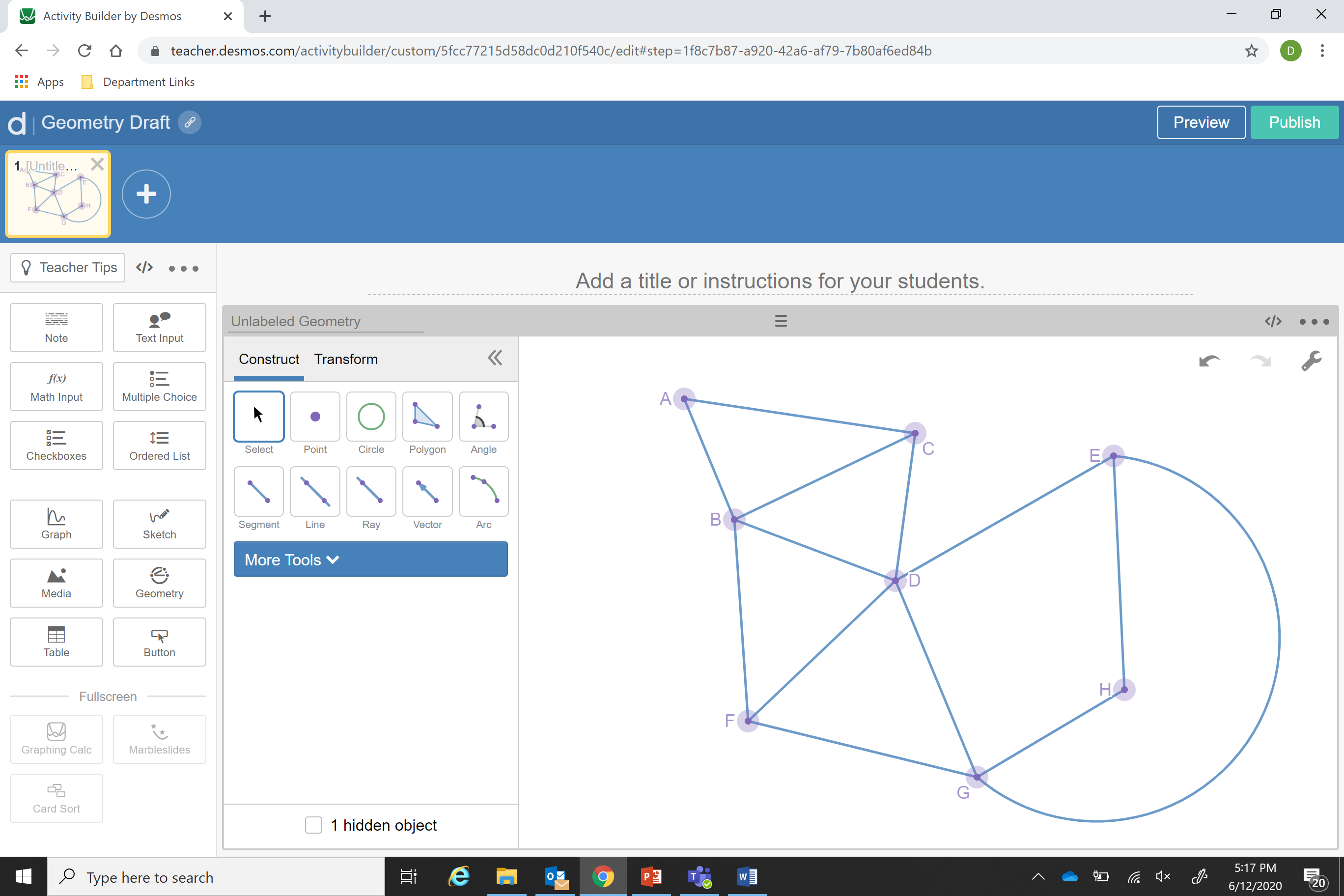 How many vertices are in this diagram?How many edges are there in this diagram?Let the vertices be locations in your life, for example your house, your school or the local park. Write down “My House” on vertex “D”. Then label each other vertex with a place close to you. What do you think the edges mean?With the same diagram below, we are now going to change the meaning. Let all of the vertices be people you know. Write your name beside vertex “D”. Write the names of your friends or family beside each vertex. What do you think the edges mean now? There is more than one correct answer to part c. Discuss your answer with a classmate, and explain your thinking. 